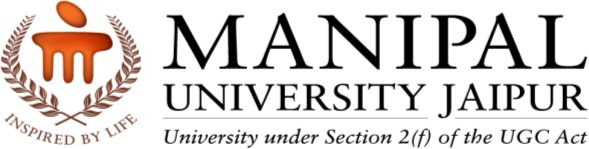 Directorate of Online EducationINTERNAL ASSIGNMENT SET-IISESSION	FEB/MAR 2021PROGRAMME	MASTER OF COMPUTER APPLICATION (MCA)SEMESTER	ICOURSE CODE & NAME	DCA6105 - COMPUTER ARCHITECTURECREDITS	4NUMBER OF ASSIGNMENTS,CREDITS &MARKS	024 Credits, 30 Marks eachQuestion 1  What do you understand by pipelining? Discuss with an example the different hazards possible with pipelining? Answer An implementation technique by which the execution of multiple instructions can be overlapped is called pipelining. This pipeline technique splits up the sequential process of an instruction cycle into sub-processes that operates concurrently in separate segments. As you know computer processors can execute millions of instructions per second. At the time one instruction is getting processed, the following one in line also gets processed within the same time, and so on. A pipeline permits multiple instructions to get executed at the same time. Without a pipeline, every instruction has to wait for Manipal UniversityFully solved assignment available for session Feb/March 2021,your last date is 31th July 2021.Lowest price guarantee with quality.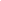 Charges INR 150 only per assignment. For more information you can get via mail or Whats app also
Mail id is aapkieducation@gmail.comOur website www.aapkieducation.comAfter mail, we will reply you instant or maximum1 hour.Otherwise you can also contact on ourwhatsapp no 8791490301.Contact no is +91 87-55555-879Question  2 What do you understand by multithreading? Discuss the principles of multithreading?Answer Multithreading: Multithreading is another method for reducing or hiding latency. Multithreading is a process which is very common in modern computers. Basically it is multi-programming in which several processes can run at the same time. If we want the switching process to be speedy then we have to provide each process a memory map and hardware registers. Now if one process blocks while waiting for remote data, thenthe switching can Question  3  Discuss the various types of Vector Instructions for a register- register vector processor.Answer  Types of Vector Instructions: The various types of vector instructions for a register-register vector processor are:.